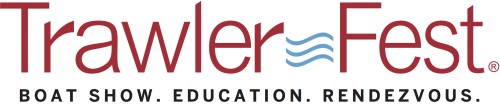 Offshore EssentialsOpen-water trawler travel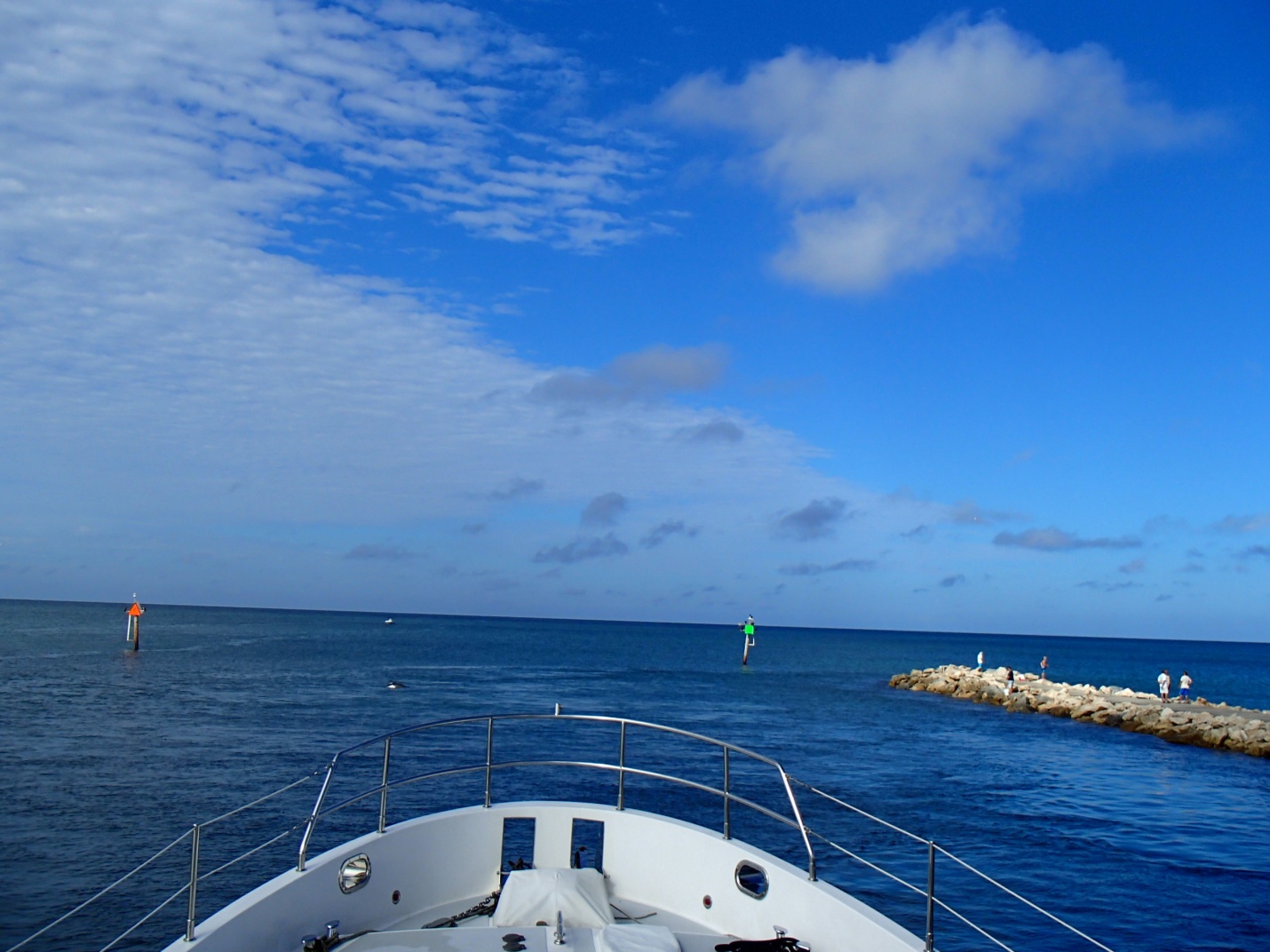 TrawlerFest | PassageMaker Magazine Seattle, WA        		April 26th, 2019By Jeff Merrill 		© 2019 all rights reserved 		www.JMYS.com 